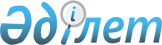 Бөдене ауылдық округ әкіміне барлық кандидаттар үшін үгіттік баспа материалдарын орналастыру үшін орын белгілеу туралы
					
			Күшін жойған
			
			
		
					Атырау облысы Индер аудандық мәслихатының 2013 жылғы 22 қарашадағы № 377 шешімі. Атырау облысының Әділет департаментінде 2013 жылғы 09 желтоқсанда № 2798 тіркелді. Күші жойылды - Индер аудандық мәслихатының 2013 жылғы 23 желтоқсандағы № 434 шешімімен      Ескерту. Күші жойылды - Индер аудандық мәслихатының 23.12.2013  № 434 шешімімен.

      РҚАО ескертпесі:

      Мәтінде авторлық орфография және пунктуация сақталған.



      Қазақстан Республикасының 2001 жылғы 23 қаңтардағы "Қазақстан Республикасындағы жергілікті мемлекеттік басқару және өзін-өзі басқару туралы" Заңының 37-бабын басшылыққа алып және Қазақстан Республикасының 1995 жылғы 28 қыркүйектегі "Қазақстан Республикасындағы сайлау туралы" Конституциялық заңының 28-бабының 6 тармағы негізінде, Индер ауданының әкімдігі ҚАУЛЫ ЕТЕДІ:



      1. Осы қаулының қосымшасына сәйкес, Индер аудандық аумақтық сайлау комиссиясымен (келісім бойынша) бірлесіп, Бөдене ауылдық округі әкіміне барлық кандидаттар үшін үгіттік баспа материалдарын орналастыру үшін орын белгіленсін.



      2. Ауылдық округ әкімі үгіттік баспа материалдарын орналастыру үшін орынды стендпен жарақтандырсын.



      3. Осы қаулының орындалуын бақылау аудан әкімі аппаратының басшысы Д. Шамұратовқа жүктелсін.



      4. Осы қаулы әділет органдарында мемлекеттік тіркелген күнінен бастап күшіне енеді және алғашқы ресми жарияланған күнінен бастап қолданысқа енгізіледі.      Аудан әкімі                                С. Арыстан"КЕЛІСІЛДІ":

Индер аудандық аумақтық сайлау

комиссиясының төрағасы:                          Б. Құнас

"22" қараша 2013 жыл

Аудан әкімдігінің 2013 жылғы

"22" қарашадағы № 377    

қаулысына қосымша       Бөдене ауылдық округі әкіміне барлық кандидаттар үшін үгіттік баспа материалдарын орналастыру үшін орынОб определении мест дляразмещения агитационных печатных материалов для всех кандидатов в акимы Боденевского сельского округа

 Руководствуясь статьей 37 Закона Республики Казахстан от 23 января 2001 года "О местном государственном управлении и самоуправлении в Республике Казахстан" и на основании пункта 6 статьи 28 Конституционного закона Республики Казахстан от 28 сентября 1995 года "О выборах в Республике Казахстан" акимат Индерского района ПОСТАНОВЛЯЕТ:1. Определить совместно с Индерской районной территориальной избирательной комиссией (по согласованию) место для размещения агитационных печатных материалов для всех кандидатов в акимы Боденевского сельского округа согласно приложению к настоящему постановлению.2. Акиму сельского округа оснастить место для размещения агитационных печатных материалов стендом.3. Контроль за исполнением настоящего постановления возложить на руководителя аппарата акима района Шамуратова Д.4. Настоящее постановление вступает в силу со дня государственной регистрации в органах юстиции и вводится в действие со дня первого официального опубликования.

 

 Аким района С.Арыстан

 

 "СОГЛАСОВАНО": 

 Председатель Индерской районной территориальной избирательной комиссии: Б.Кунас "22" ноября 2013 год

 

 2

       Приложение       к постановлению районного акимата      от "22" "ноября" 2013 года №377

 

 Место для размещения агитационных печатных материалов для всех кандидатов в акимы Боденевского сельского округа

 
					© 2012. Қазақстан Республикасы Әділет министрлігінің «Қазақстан Республикасының Заңнама және құқықтық ақпарат институты» ШЖҚ РМК
				р/сАуылдық округ атауыОрналасатын жері1Бөдене ауылдық округіАтырау облысы, Индер ауданы, Бөдене ауылы, Кеңес көшесі, 2а үй. Атырау облысы Денсаулық сақтау басқармасының "Индер аудандық орталық ауруханасы" шаруашылық жүргізу құқығындағы коммуналдық мемлекеттік кәсіпорнының Бөдене дәрігерлік амбулаториясының ғимаратының алдындағы стенд№Наименование сельского округаМесто расположения1Боденевский сельский округ Атырауская область, Индерский район, село Бодене, улица Кенес, дом 2а.Стенд перед зданием Боденевской врачебной амбулатории коммунального государственного предприятия на праве хозяйственного ведения "Индерская центральная районная больница" Управления здравоохранения Атырауской области